Российская ФедерацияНовгородская областьБоровичский районСОВЕТ ДЕПУТАТОВ ПРОГРЕССКОГО СЕЛЬСКОГО ПОСЕЛЕНИЯР Е Ш Е Н И Е20.12.2021 №76п. ПрогрессОб утверждении перечня индикаторов риска нарушения обязательных требований при осуществлении муниципального контроля в сфере благоустройства на территории Прогресского сельского поселенияВ соответствии   с Федеральными    законами     от   31 июля 2020 года  № 248-ФЗ «О государственном контроле (надзоре) и муниципальном контроле в Российской Федерации», от 31 июля 2020 года  № 247-ФЗ «Об обязательных требованиях в Российской Федерации», Уставом Прогресского сельского поселения, Правилами благоустройства территории Прогресского сельского поселенияСовет депутатов Прогресского сельского поселения  РЕШИЛ:1. Утвердить перечень индикаторов риска нарушения обязательных требований при осуществлении муниципального контроля в сфере благоустройства на территории Прогресского сельского поселения согласно Приложению  к настоящему решению.2. Опубликовать настоящее решение в бюллетене «Официальный вестник Прогресского сельского поселения» и разместить на официальном сайте Администрации Прогресского сельского поселения.3. Настоящее  решение  вступает в силу с 01.01.2022.Заместитель Председателя   Совета депутатов                                                            Т.В. ЕфимоваПриложение к решению Совета депутатов Прогресского сельского поселенияот 20.12.2021   № 76ПЕРЕЧЕНЬиндикаторов риска нарушения обязательных требованийпри осуществлении муниципального контроля в сфере благоустройства на территории Прогресского сельского поселения Индикаторами риска нарушения обязательных требований при осуществлении муниципального контроля в сфере благоустройства являются:1.Признаки нарушения Правил благоустройства территории Прогресского сельского поселения (далее – Правила благоустройства).2. Поступление в контрольный орган от органов государственной власти, органов местного самоуправления, юридических лиц, общественных объединений, граждан, из средств массовой информации сведений о действиях (бездействии), которые могут свидетельствовать о наличии нарушения Правил благоустройства и риска причинения вреда (ущерба) охраняемым законом ценностям.3. Отсутствие у контрольного органа информации об исполнении в установленный срок предписания об устранении выявленных нарушений обязательных требований, выданного по итогам контрольного мероприятия.______________________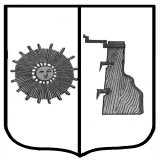 